Publicado en Madrid el 21/10/2021 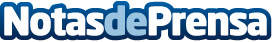 Aquaservice utiliza WhatsApp para mejorar la efectividad de su servicio de Atención al ClienteLa compañía elige a la startup GUS para optimizar la actividad de su call center, y gracias a su tecnología basada en chatbots inteligentes integrados en WhatsApp aumenta un 10% la capacidad de contacto con clientes potenciales.Datos de contacto:Nuria RabadánNo disponibleNota de prensa publicada en: https://www.notasdeprensa.es/aquaservice-utiliza-whatsapp-para-mejorar-la Categorias: Comunicación Marketing Consumo Innovación Tecnológica http://www.notasdeprensa.es